Figure 1).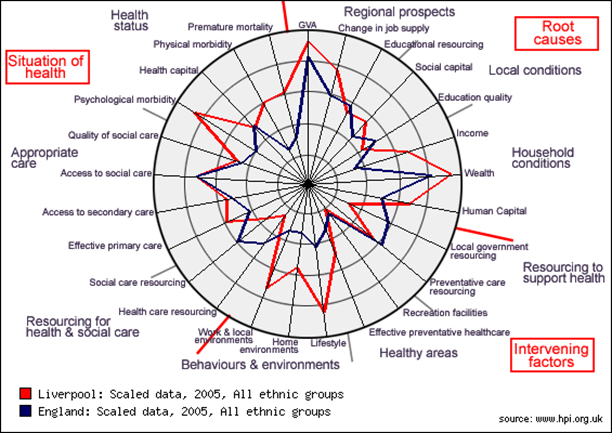 Figure 2)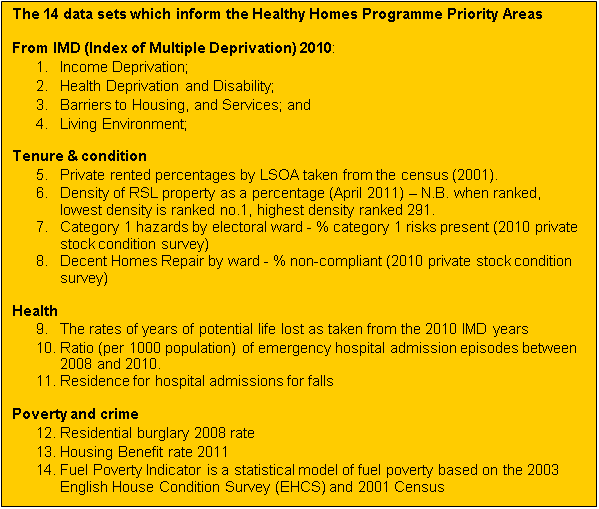 Figure 3)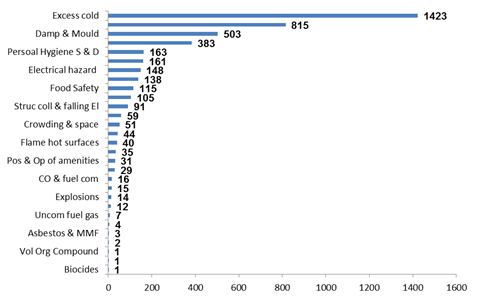 Figure 4)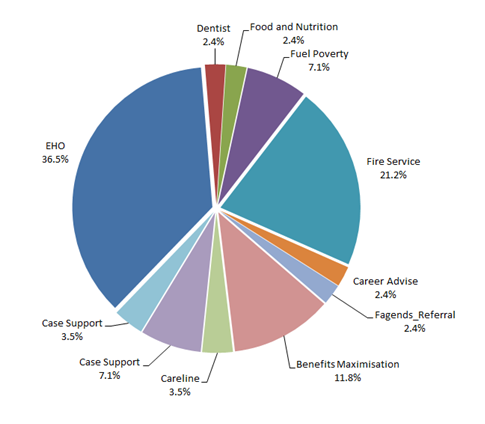 